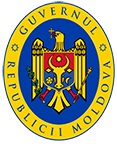 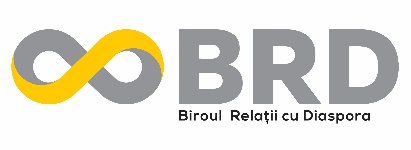 BULETIN INFORMATIVNr. 14/20  (4-8 mai 2020)ACTIVITATEA GUVERNULUI:Mesajul Prim-ministrului Ion Chicu dedicat Zilei EuropeiPrim-ministrul Ion Chicu a salutat convoiul umanitar din RomâniaPrim-ministrul Ion Chicu a salutat prezența la Chișinău a oficialilor români și a mulțumit Guvernului României pentru suportul oferit RM în lupta cu epidemia de coronavirus.Prim-ministrul Ion Chicu a discutat cu Angela Sax, șefa reprezentanței BERD în RMPrim-ministrul Ion Chicu a discutat cu Angela Sax, șefa reprezentanței Băncii Europene de Reconstrucție și Dezvoltare în Republica Moldova. Au fost discutate proiectele desfășurate în RM cu susținerea BERD și examinate măsuri care pot accelera implementarea.Prim-ministrul Ion Chicu a discutat cu German Economic TeamPrim-ministrul a avut o discuție cu echipa German Economic Team (GET). German Economic Team consultă guvernele RM, Ucrainei, Belarus, Georgiei și Uzbekistanului în reformarea politicilor economice și dezvoltare sustenabilă a cadrului economic.Curse aeriene aprobate de Comisia pentru Situații Excepționale a Republicii Moldova pentru perioada 04-17 maiÎn perioada 04-17 mai vor fi organizate noi curse de repatriere a cețătenilor moldoveni din Franța, Marea Britanie, Italia și Federația Rusă.DISPOZIȚIILE COMISIEI PENTRU SITUAȚII EXCEPȚIONALE A REPUBLICII MOLDOVAHOTĂRÂRILE COMISIEI NAŢIONALE EXTRAORDINARE DE SĂNĂTATE PUBLICĂ****ACTIVITATEA BRD:Chestionar destinat diasporei / migranților Republicii Moldova Biroul relații cu diaspora vă îndeamnă să răspundeți succint și anonim la chestionarul elaborat de OIM Moldova (Organizația Internațională pentru Migrație). Chestionarul este destinat diasporei / migranților Republicii Moldova din: Portugalia, Spania, Italia, Germania, Irlanda, Marea Britanie, Polonia, Federația Rusă, Israel.„Ziua Mamei” sărbătoare dedicată tuturor mamelor!„Ziua Mamei” sărbătoare dedicată tuturor mamelor! Sărbătorită anual în cca. 70 de state ale lumii, în prima duminică a lunii mai.Împreună suntem mai puternici! La mulți ani Europa!Acum 70 de ani, la 9 mai, au fost puse bazele Comunității Europene, iar mai târziu – ale Uniunii Europene, prin semnarea Declarației Schuman de mai multe state.*****ACTIVITATEA DIASPOREI:Peste 250 de moldoveni stabiliți peste hotare își vor investi cunoștințele pentru dezvoltarea localităților de baștinăPeste 250 de moldoveni stabiliți peste hotare își vor investi cunoștințele pentru dezvoltarea localităților de baștină. În respectivele localități au fost create asociații de băștinași, în cadrul proiectului „Migrație și dezvoltare locală” susținut de Biroul de cooperare al Elveției, în parteneriat cu PNUD. Cele 35 planuri de lucru stabilite de „prOMotorii cu drag pentru acasă”, în parteneriat cu 35 primării, sunt făcute publice și ar putea fi realizate pe parcursul lui 2020.Solidari cu сei de acasă!Trei moldovence stabilite în Franța au creat o organizație care își propune să-i ajute pe cei rămași acasă! Viorica Timbalari, Irina Movileanu și Tatiana Smolenschi sunt fondatoarele „Papillon dor” – fluturașul de aur.! REAMINTIM CĂ PE 17 MARTIE 2020 PARLAMENTUL A APROBAT PROIECTUL DE HOTĂRÂRE A GUVERNULUI PRIVIND DECLARAREA STĂRII DE URGENȚĂ PE ÎNTREG TERITORIUL REPUBLICII MOLDOVA ÎN PERIOADA 17 MARTIE-15 MAI 2020.